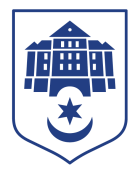 ТЕРНОПІЛЬСЬКА МІСЬКА РАДАПОСТІЙНА КОМІСІЯз питань місцевого самоврядування, законності, правопорядку, регламенту та депутатської діяльностіПротокол засідання комісії №1від 19.01.2023Всього членів комісії:	(2) Олег Климчук, Іван ЗіньПрисутні члени комісії: 	(2) Олег Климчук, Іван ЗіньКворум є. Засідання комісії правочинне. На комісію запрошені:Ігор Гірчак – секретар ради;Ольга Кузьма– староста Курівецького старостинського округу;Володимир Корнутяк  – староста Малашовецького старостинського  округу;Богдан Татарин– староста Чернихівського старостинського округу;Ольга Туткалюк– староста Кобзарівського старостинського округу;Сергій Ковдриш – начальник управління обліку та контролю за використанням комунального майна;Наталія Вихрущ – головний спеціаліст організаційного відділу ради управління організаційно-виконавчої роботи.Головуючий – голова комісії Олег КлимчукДепутати міської ради Олег Климчук, Іван Зінь, секретар ради Ігор Гірчак, старости старостинських округів Ольга Кузьма, Володимир Корнутяк, Богдан Татарин, Ольга Туткалюк, представники виконавчих органів ради Сергій Ковдриш, Наталія Вихрущ брали участь в засіданні постійної комісії за допомогою електронних месенджерів, які не заборонені до використання в Україні.Слухали: Про затвердження порядку денного, відповідно до листа від 13.01.2023 № 703/2023.ВИСТУПИВ: Олег Климчук, який запропонував:з ініціативи розробника виключити з порядку денного питання «Про внесення змін у «Програму забезпечення обороноздатності військових формувань Тернопільського гарнізону та військового призову Тернопільської міської територіальної громади на 2023 рік»;включити до порядку денного питання «Про звернення гр.С.В. Вивюрки від 22.11.2022 щодо визначення поняття «РАШИЗМ», направлене на розгляд постійною комісією міської ради з гуманітарних питань (Витяг з протоколу від 14.12.2022 №11.13)Результати голосування за порядок денний, враховуючи пропозицію Олега Климчука: За – 2, проти-0, утримались-0. Рішення прийнято. ВИРІШИЛИ:	Затвердити порядок денний комісії:Порядок денний засідання:1. Перше питання порядку денного.СЛУХАЛИ:	Про звіти старост Тернопільської міської територіальної громади про роботу за 2022 рікДОПОВІДАЛИ: Ольга Кузьма, Володимир Корнутяк, Богдан Татарин, Ольга Туткалюк.Результати голосування за проект рішення міської ради: За – 2, проти-0,  утримались-0. Рішення прийнято.ВИРІШИЛИ: Погодити проект рішення міської ради «Про звіти старост Тернопільської міської територіальної громади про роботу за 2022 рік».2. Друге питання порядку денного.СЛУХАЛИ:	Про звіти постійних комісій Тернопільської міської ради про роботу за 2022 рікІНФОРМУВАВ: Ігор ГірчакРезультати голосування за проект рішення міської ради: За – 2, проти-0,  утримались-0. Рішення прийнято.ВИРІШИЛИ: Погодити проект рішення міської ради «Про звіти постійних комісій Тернопільської міської ради про роботу за 2022 рік».3. Третє питання порядку денного.СЛУХАЛИ:	Про внесення змін і доповнень до рішення міської ради від 05.01.2011  №6/4/51 «Про затвердження положень про виконавчі органи міської ради»ДОПОВІДАВ: Сергій КовдришРезультати голосування за проект рішення міської ради: За – 2, проти-0,  утримались-0. Рішення прийнято.ВИРІШИЛИ: Погодити проект рішення міської ради «Про внесення змін і доповнень до рішення міської ради від 05.01.2011  №6/4/51 «Про затвердження положень про виконавчі органи міської ради».4. Четверте питання порядку денного.СЛУХАЛИ:	Про звернення гр.С.В. Вивюрки від 22.11.2022 щодо визначення поняття «РАШИЗМ», направлене на розгляд постійною комісією міської ради з гуманітарних питань (Витяг з протоколу від 14.12.2022 №11.13)ІНФОРМУВАВ: Олег КлимчукВИСТУПИЛИ: Іван Зінь, Ігор ГірчакВИСТУПИВ: Олег Климчук, який запропонував доручити управлінню правового забезпечення:розглянути звернення С.В.Вивюрки від 22.11.2022 та надати відповідь заявнику;повідомити постійну комісію міської ради з питань місцевого самоврядування, законності, правопорядку, регламенту та депутатської діяльності про результати розгляду звернення С.В.Вивюрки від 22.11.2022.Результати голосування за пропозицію Олега Климчука: За – 2, проти-0,  утримались-0. Рішення прийнято.ВИРІШИЛИ: Доручити управлінню правового забезпечення:1) розглянути звернення С.В.Вивюрки від 22.11.2022 та надати відповідь заявнику;2) повідомити постійну комісію міської ради з питань місцевого самоврядування, законності, правопорядку, регламенту та депутатської діяльності про результати розгляду звернення С.В.Вивюрки від 22.11.2022.Голова комісії							Олег КЛИМЧУКСекретар комісії 							Іван  ЗІНЬПро звіти старост Тернопільської міської територіальної громади про роботу за 2022 рікПро звіти постійних комісій Тернопільської міської ради про роботу за 2022 рікПро внесення змін і доповнень до рішення міської ради від 05.01.2011  №6/4/51 «Про затвердження положень про виконавчі органи міської ради»Про звернення гр.С.В. Вивюрки від 22.11.2022 щодо визначення поняття «РАШИЗМ», направлене на розгляд постійною комісією міської ради з гуманітарних питань (Витяг з протоколу від 14.12.2022 №11.13)